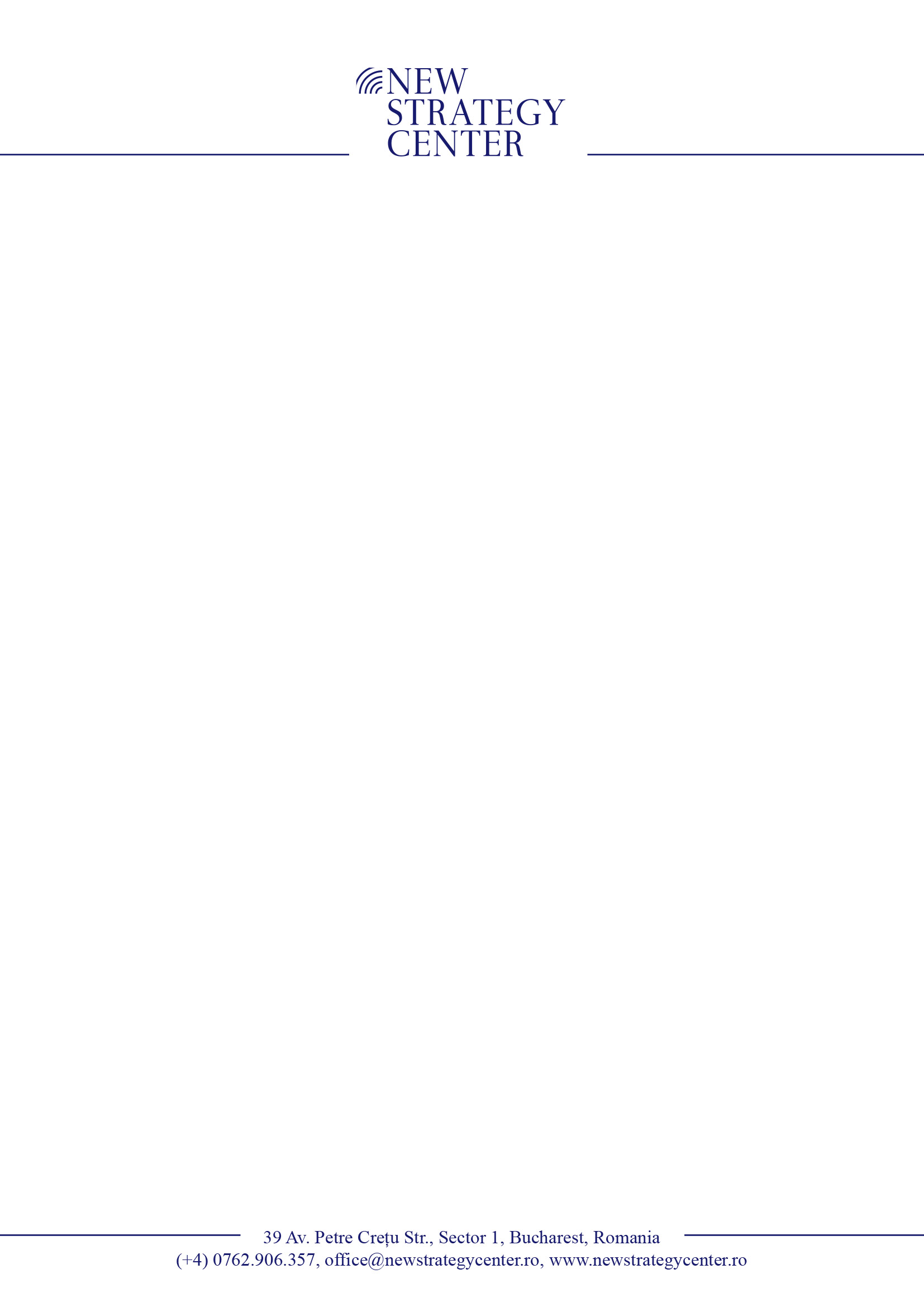 Bucureşti, 9 Septembrie 2015Asociaţia New Strategy Center, în parteneriat cu revista Foreign Policy România, a organizat miercuri, 9 septembrie a.c., la Cercul Militar Naţional, masa rotundă cu tema: “Strategie, Apărare, Industrie. De la strategia de apărare la industria naţională”.
La eveniment au participat reprezentanţi ai patronatelor şi ai companiilor de profil din România, ai Administraţiei Prezidenţiale, ai Ministerului Apărării Naţionale şi ai Ministerului Economiei, reprezentanţi ai partidelor de la putere şi din opoziţie (membri ai Comisiilor parlamentare de resort), experţi din zona academică.Avându-se în vedere faptul că, în ianuarie 2015, la iniţiativa Preşedintelui României, ES Klaus Iohannis, s-a încheiat Acordul politic naţional pentru creşterea finanţării pentru Apărare, document prin care toate partidele parlamentare se angajează să susţină majorarea cheltuielilor militare astfel încât alocările bugetare să atingă 2% din PIB în anul 2017, programul Forumul Strategic pentru Apărare şi Industrie, demarat de New Strategy Center, crează cadrul propice de dezbateri pentru subiecte de maximă importanţă pentru România, mai ales în domeniile în care România ar trebui să fie un furnizor/hub regional sau care ar determina consolidarea şi extinderea parteneriatului strategic cu SUA. Printre subiectele abordate la această masă rotundă s-au numărat: proiectele de de achiziţie de tehnică de luptă în următorul deceniu a Armatei Române, posibilitatea întăririi parteneriatelor tehnologice între marile companii producătoare de armament din lume şi industria naţională de profil, relansarea producţiei interne de tehnică de luptă ca urmare a proiectelor strategice de înzestrare pe care Armata României urmează să le desfăşoare, relansarea exportului de armament şi ce fel de cooperare inter-instituţională ar trebui să existe pentru a se asigura succesul unei strategii viabile de export şi, nu în ultimul rând, întărirea parteneriatelor strategice pe care România le are în plan politic şi militar ca urmare a creşterii cooperării tehnologice şi industriale în domeniul apărării.